Publicado en Madrid el 27/07/2018 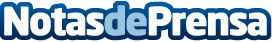 Para English Our Way el saber inglés aumenta los destinos donde viajar en veranoEl inglés sigue siendo la lengua universal y en muchos destinos será el idioma que se tenga que utilizar, ya sea para hacer la reserva de un hotel, elegir en la carta de un restaurante o gestionar el robo de cualquier objeto durante la estanciaDatos de contacto:Valentina Ovalles Rodríguez918 61 67 99Nota de prensa publicada en: https://www.notasdeprensa.es/para-english-our-way-el-saber-ingles-aumenta Categorias: Internacional Idiomas Comunicación Madrid Turismo http://www.notasdeprensa.es